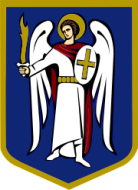 ДЕПУТАТКИЇВСЬКОЇ МІСЬКОЇ РАДИ ІХ СКЛИКАННЯ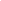        «10» березня 2021 р.	                                                                № 08/279/09/238-46ДЕПУТАТСЬКЕ ЗВЕРНЕННЯШановний Віталію Володимировичу!Звертаюсь до Вас відповідно до статті 13 Закону України «Про статус депутатів місцевих рад» та прошу у 10 денний строк розглянути питання та надати відповідь.До мене, як депутата Київської міської ради, звернулись мешканці Дарницького району міста Києва, із проханням посприяти у створенні та поліпшенні благоустрою озера Вулик у Дарницькому районі міста Києва.На території між житловими будинками 6А, 8Б, 12А по вул. Михайла Драгоманова, 3А по вул. Олени Пчілки та Слов’янською гімназією міста Києва знаходиться озеро Вулик, яке є єдиним водним об’єктом мікрорайонів «Позняки-4» та «Позняки-4А». Однак, озеро «Вулик» не перебуває на балансі КП «Плесо», що призвело до його засмічення та неналежного санітарного стану. Мешканці скаржаться щодо неможливості проведення відпочинку та дозвілля біля зазначеної водойми, оскільки як саме озеро Вулик так і територія навколо нього перебуває у занедбаному стані, особливо це помітно в період цвітіння води у водоймі.Рішенням Київської міської ради «Про надання статусу скверу земельній ділянці, розташованій на вул. Драгоманова, 10-В у Дарницькому районі міста Києва» надано статус скверу земельній ділянці навколо озера «Вулик» та передано земельну ділянку у постійне користування Комунальному підприємству по утриманню зелених насаджень Дарницького району міста Києва. Однак, станом на сьогоднішній день КП «УЗН Дарницького району міста Києва» не здійснило організаційно-правові заходи щодо оформлення права постійного користування та не утримує зазначений сквер у належному стані.Відповідно до пункту 5.3. Водної стратегії міста Києва 2018-2025 роки озеро «Вулик» знаходиться у переліку водойм навколо яких планується створення нових місць публічного простору. З метою запобігання суспільного резонансу, захисту прав і інтересів громадян, прошу Вас надати доручення КП «Плесо» здійснити організаційно-правові заходи щодо закріплення на праві господарського відання внутрішнього водного об’єкта, озеро «Вулик» (вул. Михайла Драгоманова, 10-В) у Дарницькому районі міста Києва.Про результати розгляду звернення прошу повідомити мене особисто, за адресою: вул. Хрещатик, 36, м. Київ, 01044.Депутат							          	Володимир СЛОНЧАКвик. Возненко М.М.тел. 097-873-66-81Голові Київської міської державної адміністрації – Кличку В.В.вулиця Хрещатик, 36, м. Київ, 01044Щодо закріплення за КП «Плесо» на праві господарського відання водного об’єкта, озеро «Вулик» у Дарницькому районі міста Києва З повагою